																																			УТВЕРЖДЕН                                                                                                    постановлением Администрации                                                                                                     Городского  округа   Подольск                                                                                                    от 07.06.2019  № 687-ПАдминистративный регламент по предоставлению муниципальной услуги «Оформление справки об участии (неучастии) в приватизации жилых муниципальных помещений»ОглавлениеI.	Общие положения	31.	Предмет регулирования Административного регламента	32.	Лица, имеющие право на получение Муниципальной услуги	33.	Требования к порядку информирования о предоставлении Муниципальной услуги	3II.	Стандарт предоставления Муниципальной услуги	64.	Наименование Муниципальной услуги	65.	Наименование органа, предоставляющего Муниципальную услугу	66.	Результат предоставления Муниципальной услуги	77.	Срок регистрации запроса Заявителя о предоставлении Муниципальной услуги	78.	Срок предоставления Муниципальной услуги	79.	Правовые основания предоставления Муниципальной услуги	710.	Исчерпывающий перечень документов, необходимых для предоставления Муниципальной услуги, подлежащих представлению Заявителем	711.	Исчерпывающий перечень документов, необходимых для предоставления Муниципальной услуги, которые находятся в распоряжении органов власти, органов местного самоуправления или организаций	912.	Исчерпывающий перечень оснований для отказа в приеме документов,  необходимых для предоставления Муниципальной услуги	913.	Исчерпывающий перечень оснований для приостановления или отказа в предоставлении Муниципальной услуги	1014.	Порядок, размер и основания взимания государственной пошлины  или иной платы, взимаемой за предоставление Муниципальной услуги	1015.	Перечень услуг, необходимых и обязательных для предоставления  Муниципальной услуги, в том числе порядок, размер и основания взимания платы за предоставление таких услуг	1016.	Способы предоставления Заявителем документов, необходимых  для получения Муниципальной услуги	1117.	Способы получения Заявителем результатов предоставления Муниципальной услуги	1118.	Максимальный срок ожидания в очереди	1119.	Требования к помещениям, в которых предоставляется Муниципальная услуга, к залу ожидания, местам для заполнения запросов о предоставлении Муниципальной услуги, информационным стендам с образцами их заполнения и перечнем документов, необходимых для предоставления Муниципальной услуги, в том числе к обеспечению доступности указанных объектов для инвалидов, маломобильных групп населения	1220.	Показатели доступности и качества Муниципальной услуги	1321.	Требования к организации предоставления Муниципальной услуги в электронной форме	1422.	Требования к организации предоставления Муниципальной услуги в МФЦ	15III.	Состав, последовательность и сроки выполнения административных процедур, требования к порядку их выполнения	1623.	Состав, последовательность и сроки выполнения административных процедур (действий) при предоставлении Муниципальной услуги	16IV.	Порядок и формы контроля за исполнением Административного регламента	1724.	Порядок осуществления текущего контроля за соблюдением и исполнением ответственными должностными лицами, муниципальными служащими, работниками Комитета имущественных и земельных отношений Администрации Городского округа Подольск, МФЦ положений Административного регламента и иных нормативных правовых актов, устанавливающих требования к предоставлению Муниципальной услуги	1725.	Порядок и периодичность осуществления плановых и внеплановых проверок полноты  и качества предоставления Муниципальной услуги	1726.	Ответственность должностных лиц, муниципальных служащих, работников Комитета имущественных и земельных отношений Администрации Городского округа Подольск, работников МФЦ за решения и действия (бездействие), принимаемые (осуществляемые) в ходе предоставления Муниципальной услуги	1827.	Положения, характеризующие требования к порядку и формам контроля за предоставлением Муниципальной услуги, в том числе со стороны граждан,  их объединений и организаций	18V.	Досудебный (внесудебный) порядок обжалования решений и действий (бездействия) органа, предоставляющего Муниципальную услугу, МФЦ, организаций, указанных, а также их должностных лиц, муниципальных служащих, работников объединений и организаций	1928.	Досудебный (внесудебный) порядок обжалования решений и действий (бездействия) Администрации, МФЦ, а также их должностных лиц, муниципальных служащих, работников объединений и организаций	19Приложение № 1 к Административному регламенту	25Приложение № 2 к Административному регламенту	26Приложение № 3 к Административному регламенту	27Приложение № 4 к Административному регламенту	28Приложение № 5 к Административному регламенту	29Приложение № 6 к Административному регламенту	30Приложение № 7 к Административному регламенту	31Приложение № 8 к Административному регламенту	34Приложение № 9 к Административному регламенту	36Приложение № 10 к Административному регламенту	40Общие положенияПредмет регулирования Административного регламента Настоящий Административный регламент регулирует отношения, возникающие в связи с предоставлением муниципальной услуги «Оформление справки об участии (неучастии) в приватизации жилых муниципальных помещений» (далее – Муниципальная услуга) Администрацией Городского округа Подольск Московской области (далее – Администрация).Настоящий Административный регламент устанавливает стандарт предоставления Муниципальной услуги, состав, последовательность и сроки выполнения административных процедур по предоставлению Муниципальной услуги, требования к порядку их выполнения, в том числе особенности выполнения административных процедур в электронной форме, а также особенности выполнения административных процедур в многофункциональных центрах предоставления государственных и муниципальных услуг в Московской области, формы контроля за предоставлением Муниципальной услуги, досудебный (внесудебный) порядок обжалования решений и действий (бездействий) Администрации, должностных лиц, муниципальных служащих, работников МФЦ.Термины и определения, используемые в настоящем Административном регламенте:ЕИС ОУ – единая информационная система оказания государственных и муниципальных услуг Московской области, используемая Администрацией для предоставления Муниципальной услуги; РПГУ – государственная информационная система Московской области «Портал государственных и муниципальных услуг (функций) Московской области»;РГУ – государственная информационная система Московской области «Реестр государственных и муниципальных услуг (функций) Московской области».Остальные термины и определения, используемые в настоящем Административном регламенте указаны в Приложении № 1 к настоящему Административному регламенту.Лица, имеющие право на получение Муниципальной услугиЛицами, имеющими право на получение Муниципальной услуги, являются физические лица – граждане Российской Федерации либо их уполномоченные представители, обратившиеся в Администрацию с запросом о предоставлении Муниципальной услуги (далее – Заявители). Категории Заявителей:Граждане, состоящие на регистрационном учете по месту жительства на территории муниципального образования «Городской округ Подольск Московской области»;Граждане, ранее состоявшие на регистрационном учете по месту жительства на территории муниципального образования «Городской округ Подольск Московской области».Требования к порядку информирования о предоставлении Муниципальной услугиПрием Заявителей по вопросу предоставления Муниципальной услуги осуществляется в соответствии с организационно-распорядительным документом Комитета имущественных и земельных отношений Администрации Городского округа Подольск.На официальном сайте Администрации (далее – сайт Администрации) в сети «Интернет» (далее – сеть «Интернет»), в РГУ и РПГУ обязательному размещению подлежит следующая справочная информация:- место нахождения и график работы Администрации, Комитета имущественных и земельных отношений Администрации Городского округа Подольск;- справочные телефоны Администрации, Комитета имущественных и земельных отношений Администрации Городского округа Подольск, в том числе номер телефона-автоинформатора; - адреса официального сайта, а также электронной почты и (или) формы обратной связи Администрации в сети «Интернет». Администрация обеспечивает в установленном порядке размещение и актуализацию справочной информации в соответствующем разделе РГУ. Информация о графике (режиме) работы Администрации и структурных подразделений Администрации указана в Приложении № 2 к настоящему Административному регламенту.Информирование Заявителей по вопросам предоставления Муниципальной услуги осуществляется:путем размещения информации на сайте Администрации, Комитета имущественных и земельных отношений Администрации Городского округа Подольск, РПГУ.должностным лицом, муниципальным служащим, работником Комитета имущественных и земельных отношений Администрации Городского округа Подольск, ответственного за предоставление Муниципальной услуги, при непосредственном обращении Заявителя в Администрацию;путем публикации информационных материалов в средствах массовой информации;путем размещения брошюр, буклетов и других печатных материалов в помещениях Администрации, предназначенных для приема Заявителей, а также иных организаций всех форм собственности по согласованию с указанными организациями, в том числе в МФЦ;посредством телефонной и факсимильной связи;посредством ответов на письменные и устные обращения Заявителей по вопросу предоставления Муниципальной услуги.На РПГУ и сайте Комитета имущественных и земельных отношений Администрации Городского округа Подольск в целях информирования Заявителей по вопросам предоставления Муниципальной услуги размещается следующая информация:исчерпывающий перечень документов, необходимых для предоставления Муниципальной услуги, требования к оформлению указанных документов, а также перечень документов, которые Заявитель вправе представить по собственной инициативе;перечень лиц, имеющих право на получение Муниципальной услуги;срок предоставления Муниципальной услуги;результаты предоставления Муниципальной услуги, порядок представления документа, являющегося результатом предоставления Муниципальной услуги;исчерпывающий перечень оснований для приостановления или отказа в предоставлении Муниципальной услуги;информация о праве на досудебное (внесудебное) обжалование действий (бездействия) и решений, принятых (осуществляемых) в ходе предоставления Муниципальной услуги;формы заявлений (уведомлений, сообщений), используемые при предоставлении Муниципальной услуги.Информация на РПГУ и сайте Комитета имущественных и земельных отношений Администрации Городского округа Подольск о порядке и сроках предоставления Муниципальной услуги предоставляется бесплатно.На сайте Администрации дополнительно размещаются:полное наименование и почтовый адрес Администрации, непосредственно предоставляющей Муниципальную услугу;номера телефонов-автоинформаторов (при наличии), справочные номера телефонов Комитета имущественных и земельных отношений Администрации Городского округа Подольск, непосредственно предоставляющего Муниципальную услугу;режим работы Администрации;график работы Комитета имущественных и земельных отношений Администрации Городского округа Подольск, непосредственно предоставляющего Муниципальную услугу;выдержки из нормативных правовых актов, содержащих нормы, регулирующие деятельность Администрации по предоставлению Муниципальной услуги;перечень лиц, имеющих право на получение Муниципальной услуги;формы заявлений (уведомлений, сообщений), используемые при предоставлении Муниципальной услуги, образцы и инструкции по заполнению;текст настоящего Административного регламента с приложениями;краткое описание порядка предоставления Муниципальной услуги;порядок обжалования решений, действий или бездействия должностных лиц, муниципальных служащих, работников Администрации, Комитета имущественных и земельных отношений Администрации Городского округа Подольск, предоставляющих Муниципальную услугу;информация о возможности участия Заявителей в оценке качества предоставления Муниципальной услуги, в том числе в оценке эффективности деятельности Администрации, а также справочно-информационные материалы, содержащие сведения о порядке и способах проведения оценки. При информировании о порядке предоставления Муниципальной услуги по телефону должностное лицо, муниципальный служащий, работник Администрации или Комитета имущественных и земельных отношений Администрации Городского округа Подольск приняв вызов по телефону представляется: называет фамилию, имя, отчество (при наличии), должность, наименование структурного подразделения Администрации.Должностное лицо, муниципальный служащий, работник Администрации или Комитета имущественных и земельных отношений Администрации Городского округа Подольск обязан сообщить Заявителю график приема, точный почтовый адрес Администрации, способ проезда к нему, способы предварительной записи для личного приема, требования к письменному обращению.Информирование по телефону о порядке предоставления Муниципальной услуги осуществляется в соответствии с графиком работы Администрации. Во время разговора должностные лица, муниципальные служащие, работники Администрации или Комитета имущественных и земельных отношений Администрации Городского округа Подольск обязаны произносить слова четко и не прерывать разговор по причине поступления другого звонка.При невозможности ответить на поставленные Заявителем вопросы телефонный звонок переадресовывается (переводится) на другое должностное лицо, муниципального служащего, работника Администрации либо обратившемуся сообщается номер телефона, по которому можно получить необходимую информацию.При ответах на телефонные звонки и устные обращения по вопросам к порядку предоставления Муниципальной услуги муниципальным служащим, работником Администрации или Комитета имущественных и земельных отношений Администрации Городского округа Подольск обратившемуся сообщается следующая информация:о перечне лиц, имеющих право на получение Муниципальной услуги;о нормативных правовых актах, регулирующих вопросы предоставления Муниципальной услуги (наименование, дата и номер принятия нормативного правового акта);о перечне документов, необходимых для получения Муниципальной услуги;   о сроках предоставления Муниципальной услуги;об основаниях для приостановления Муниципальной услуги;об основаниях для отказа в предоставлении Муниципальной услуги;о месте размещения на РПГУ, сайте Администрации и Комитета имущественных и земельных отношений Администрации Городского округа Подольск информации по вопросам предоставления Муниципальной услуги. Информирование о порядке предоставления Муниципальной услуги осуществляется также по единому номеру телефона Контактного центра Губернатора Московской области 
8-800-550-50-30. Комитет имущественных и земельных отношений Администрации Городского округа Подольск разрабатывает информационные материалы по порядку предоставления Муниципальной услуги – памятки, инструкции, брошюры, макеты и размещает на РПГУ, сайте Администрации, передает в МФЦ. Комитет имущественных и земельных отношений Администрации Городского округа Подольск обеспечивает своевременную актуализацию указанных информационных материалов на РПГУ, сайте Администрации и контролирует их наличие и актуальность в МФЦ. Состав информации о порядке предоставления Муниципальной услуги, размещаемой в МФЦ соответствует региональному стандарту организации деятельности многофункциональных центров предоставления государственных и муниципальных услуг в Московской области, утвержденному распоряжением Администрации государственного управления, информационных технологий и связи Московской области от 21.07.2016 № 10-57/РВ. Доступ к информации о сроках и порядке предоставления Муниципальной услуги осуществляется без выполнения Заявителем каких-либо требований, в том числе без использования программного обеспечения, установка которого на технические средства Заявителя требует заключения лицензионного или иного соглашения с правообладателем программного обеспечения, предусматривающего взимание платы, регистрацию или авторизацию Заявителя, или предоставление им персональных данных.  Консультирование по вопросам предоставления Муниципальной услуги должностными лицами, муниципальными служащими, работниками Администрации и Комитета имущественных и земельных отношений Администрации Городского округа Подольск осуществляется бесплатно.Стандарт предоставления Муниципальной услуги Наименование Муниципальной услугиМуниципальная услуга «Оформление справки об участии (неучастии) в приватизации жилых муниципальных помещений».Наименование органа, предоставляющего Муниципальную услугу Органом, ответственным за предоставление Муниципальной услуги, является Администрация. Администрация обеспечивает предоставление Муниципальной услуги в электронной форме посредством РПГУ, а также в иных формах, предусмотренных законодательством Российской Федерации, по выбору Заявителя. Предоставление бесплатного доступа к РПГУ для подачи запросов, документов, информации, необходимых для получения Муниципальной услуги в электронной форме, а также получение результатов предоставления Муниципальной услуги в форме экземпляра электронного документа на бумажном носителе осуществляется в любом МФЦ в пределах территории Московской области по выбору Заявителя независимо от его места жительства или места пребывания.  Порядок обеспечения личного приёма Заявителей в Администрации устанавливается организационно-распорядительным документом Администрации, ответственной за предоставление Муниципальной услуги.  Непосредственное предоставление Муниципальной услуги осуществляет Комитет имущественных и земельных отношений Администрации Городского округа Подольск. Комитету имущественных и земельных отношений Администрации Городского округа Подольск запрещено требовать от Заявителя осуществления действий, в том числе согласований, необходимых для получения Муниципальной услуги и связанных с обращением в иные государственные органы или органы местного самоуправления, организации, за исключением получения услуг, включенных в перечень услуг, которые являются необходимыми и обязательными для предоставления органами местного самоуправления муниципального образования «Городской округ Подольск Московской области», утвержденный решением Совета депутатов Городского округа Подольск от 24.08.2017 №37/18.Результат предоставления Муниципальной услуги Результатом предоставления Муниципальной услуги является: Справка об участии (неучастии) в приватизации жилых муниципальных помещений по форме, приведенной в Приложении № 3 к настоящему Административному регламенту.Решение об отказе в выдаче справки об участии (неучастии) в приватизации жилых муниципальных помещений, в случае наличия оснований для отказа в предоставлении Муниципальной услуги, указанных в пункте 13 настоящего Административного регламента, по форме, приведённой в Приложении № 4 к настоящему Административному регламенту.Результат предоставления Муниципальной услуги независимо от принятого решения оформляется в виде электронного документа, подписывается усиленной квалифицированной электронной подписью (далее – ЭП) руководителя Комитета имущественных и земельных отношений Администрации Городского округа Подольск и направляется Заявителю в Личный кабинет на РПГУ.Сведения о предоставлении Муниципальной услуги с приложением электронного образа результата предоставления Муниципальной услуги в течение 1 дня подлежат обязательному размещению в Модуле ЕИС ОУ.Уведомление о принятом решении, независимо от результата предоставления Муниципальной услуги, направляется в Личный кабинет Заявителя на РПГУ.Срок регистрации запроса Заявителя о предоставлении Муниципальной услугиЗаявление о предоставлении Муниципальной услуги, поданное в электронной форме посредством РПГУ до 16:00 рабочего дня, регистрируется в Комитете имущественных и земельных отношений Администрации Городского округа Подольск в день его подачи. Заявление, поданное посредством РПГУ после 16:00 рабочего дня либо в нерабочий день, регистрируется в Комитете имущественных и земельных отношений Администрации Городского округа Подольск на следующий рабочий день.Заявление, поданное в иных формах, предусмотренных законодательством Российской Федерации, регистрируется в Комитете имущественных и земельных отношений Администрации Городского округа Подольск в порядке, установленном организационно-распорядительным документом Администрации.Срок предоставления Муниципальной услугиСрок предоставления Муниципальной услуги составляет не более 3 (трех) рабочих дней с даты регистрации Заявления в Комитете имущественных и земельных отношений Администрации Городского округа Подольск.Правовые основания предоставления Муниципальной услугиОсновным нормативно - правовым актом, регулирующим предоставление Муниципальной услуги, является Закон Российской Федерации от 04.07.1991 № 1541-1 «О приватизации жилищного фонда в Российской Федерации».Список нормативно-правовых актов, в соответствии с которыми осуществляется предоставление Муниципальной услуги, приведен в Приложении № 5 к настоящему Административному регламенту.Исчерпывающий перечень документов, необходимых для предоставления Муниципальной услуги, подлежащих представлению Заявителем Перечень документов, обязательных для представления Заявителем независимо от категории для обращения за предоставлением Муниципальной услуги:Заявление о предоставлении Муниципальной услуги по форме, приведенной в Приложении № 6 к настоящему Административному регламенту;документ, удостоверяющий личность Заявителя, а также в случае обращения от лица несовершеннолетнего ребенка дополнительно предоставляется свидетельство о рождении ребенка;документ, удостоверяющий личность представителя Заявителя, в случае обращения за предоставлением Муниципальной услуги представителя Заявителя;документ, удостоверяющий полномочия представителя Заявителя, в случае обращения за предоставлением Муниципальной услуги представителя Заявителя;документ, подтверждающий изменение фамилии, имени, отчества (в случае если Заявитель изменял фамилию, имя, отчество). Описание документов и порядок их представления Заявителем приведен в Приложении № 7 к настоящему Административному регламенту. В случае, если для предоставления Муниципальной услуги необходима обработка персональных данных лица, не являющегося Заявителем, и если в соответствии с законодательством Российской Федерации обработка таких персональных данных может осуществляться с согласия указанного лица, при обращении за получением Муниципальной услуги Заявитель дополнительно предоставляет документ, подтверждающий получение согласия указанного лица или его законного представителя на обработку персональных данных указанного лица. Комитету имущественных и земельных отношений Администрации Городского округа Подольск запрещено требовать у Заявителя:документы или информацию либо осуществления действий, представление или осуществление которых не предусмотрено нормативными правовыми актами Российской Федерации, нормативными правовыми актами Московской области, настоящим Административным регламентом для предоставления Муниципальной услуги;представления документов и информации, отсутствие и (или) недостоверность которых не указывались при первоначальном отказе в приеме документов, необходимых для предоставления Муниципальной услуги, либо в предоставлении Муниципальной услуги, за исключением следующих случаев:изменение требований нормативных правовых актов, касающихся предоставления Муниципальной услуги, после первоначальной подачи Заявления о предоставлении Муниципальной услуги;наличие ошибок в Заявлении о предоставлении Муниципальной услуги и документах, поданных Заявителем после первоначального отказа в приеме документов, необходимых для предоставления Муниципальной услуги, либо в предоставлении Муниципальной услуги и не включенных в представленный ранее комплект документов, необходимых для предоставления Муниципальной услуги;истечение срока действия документов или изменение информации после первоначального отказа в приеме документов, необходимых для предоставления Муниципальной услуги, либо в предоставлении Муниципальной услуги;выявление документально подтвержденного факта (признаков) ошибочного или противоправного действия (бездействия) должностного лица Комитета имущественных и земельных отношений Администрации Городского округа Подольск при первоначальном отказе в приеме документов, необходимых для предоставления Муниципальной услуги, о чем в письменном виде за подписью руководителя Комитета имущественных и земельных отношений Администрации Городского округа Подольск уведомляется Заявитель, а также приносятся извинения за доставленные неудобства.Исчерпывающий перечень документов, необходимых для предоставления Муниципальной услуги, которые находятся в распоряжении органов власти, органов местного самоуправления или организаций Документы, необходимые для предоставления Муниципальной услуги, которые находятся в распоряжение государственных и муниципальных органов и иных органов, и подведомственных им организаций, участвующих в предоставлении Муниципальной услуги, и которые Заявитель вправе предоставить по собственной инициативе, отсутствуют. Комитету имущественных и земельных отношений Администрации Городского округа Подольск запрещено требовать у Заявителя представления документов и информации, в том числе подтверждающих внесение Заявителем платы за предоставление Муниципальной услуги, которые находятся в распоряжении органов, предоставляющих государственные и муниципальные услуги, иных муниципальных органов, органов местного самоуправления либо подведомственных государственным органам или органам местного самоуправления организаций, участвующих в предоставлении Муниципальных услуг, в соответствии с нормативными правовыми актами. Исчерпывающий перечень оснований для отказа в приеме документов, 
необходимых для предоставления Муниципальной услуги Основаниями для отказа в приеме документов, необходимых для предоставления Муниципальной услуги являются: Обращение за предоставлением иной муниципальной услуги, не предоставляемой Комитетом имущественных и земельных отношений Администрации Городского округа Подольск. Заявителем представлен неполный комплект обязательных документов, необходимых для предоставления Муниципальной услуги. Документы, необходимые для предоставления Муниципальной услуги утратили силу, а именно:а) документ, удостоверяющий личность Заявителя;б) документ, удостоверяющий личность представителя Заявителя, в случае обращения за предоставлением Муниципальной услуги представителя Заявителя; в) документ, удостоверяющий полномочия представителя Заявителя, в случае обращения за предоставлением Муниципальной услуги представителя Заявителя. Документы содержат подчистки и исправления текста, не заверенные в порядке, установленном законодательством Российской Федерации. Документы содержат повреждения, наличие которых не позволяет в полном объеме использовать информацию и сведения, содержащиеся в документах для предоставления Муниципальной услуги.  Некорректное заполнение обязательных полей в форме интерактивного запроса на РПГУ (отсутствие заполнения, недостоверное, неполное либо неправильное, не соответствующее требованиям, установленным настоящим Административным регламентом).  Представление электронных образов документов посредством РПГУ, не позволяет в полном объеме прочитать текст документа и (или) распознать реквизиты документа. Подача Заявления и иных документов в электронной форме, подписанных с использованием электронной подписи, не принадлежащей Заявителю или представителю Заявителя. При обращении через РПГУ, решение об отказе в приеме документов, необходимых для предоставления Муниципальной услуги, по форме, приведенной в Приложении № 8 к настоящему Административному регламенту в виде электронного документа, подписанного ЭП руководителя Комитета имущественных и земельных отношений Администрации Городского округа Подольск, направляется в личный кабинет Заявителя на РПГУ не позднее первого рабочего дня, следующего за днем подачи Заявления. Выдача решения об отказе в приеме Заявления и документов, необходимых для предоставления Муниципальной услуги, в случае обращения Заявителя в Администрацию в иных формах, установленных законодательством Российской Федерации, устанавливается организационно-распорядительным документом Комитета имущественных и земельных отношений Администрации Городского округа Подольск. Отказ в приеме Заявления и документов, необходимых для предоставления Муниципальной услуги не препятствует повторному обращению Заявителя в Администрацию за предоставлением Муниципальной услуги. Исчерпывающий перечень оснований для приостановления или отказа в предоставлении Муниципальной услуги  Основания для приостановления предоставления Муниципальной услуги отсутствуют. Основаниями для отказа в предоставлении Муниципальной услуги являются: Наличие противоречивых сведений в Заявлении и приложенных к нему документах. Несоответствие Заявителя категории, указанной в пункте 2.1 настоящего Административного регламента. Несоответствие документов, указанных в пункте 10.1 настоящего Административного регламента по форме или содержанию требованиям законодательства Российской Федерации. Заявление подано лицом, не имеющим полномочий представлять интересы Заявителя. Отзыв Заявления на предоставление услуги по инициативе Заявителя. Заявитель вправе отказаться от получения Муниципальной услуги на основании письменного Заявления, написанного в свободной форме, направив по адресу электронной почты или обратившись в Комитет имущественных и земельных отношений Администрации Городского округа Подольск. На основании поступившего Заявления об отказе в предоставлении Муниципальной услуги руководителем Комитета имущественных и земельных отношений Администрации Городского округа Подольск принимается решение об отказе в предоставлении Муниципальной услуги. Факт отказа Заявителя от предоставления Муниципальной услуги с приложением Заявления и решением об отказе в предоставлении Муниципальной услуги фиксируется в Модуле ЕИС ОУ. Отказ от предоставления Муниципальной услуги не препятствует повторному обращению Заявителя в Администрацию за предоставлением Муниципальной услуги.Порядок, размер и основания взимания государственной пошлины 
или иной платы, взимаемой за предоставление Муниципальной услугиМуниципальная услуга предоставляется бесплатно.Перечень услуг, необходимых и обязательных для предоставления 
Муниципальной услуги, в том числе порядок, размер и основания взимания платы за предоставление таких услуг Услуги, необходимые и обязательные для предоставления Муниципальной услуги, отсутствуют.Способы предоставления Заявителем документов, необходимых 
для получения Муниципальной услуги Для получения Муниципальной услуги Заявитель или его представитель авторизуется на РПГУ посредством подтвержденной учетной записи в Единой системе идентификации и аутентификации (далее – ЕСИА), затем заполняет Заявление с использованием специальной интерактивной формы в электронном виде. Заполненное Заявление отправляется Заявителем вместе с прикрепленными электронными образами документов, необходимых для предоставления Муниципальной услуги в Администрацию. При авторизации посредством ЕСИА Заявление считается подписанным простой электронной подписью Заявителя. Отправленные документы поступают в информационную систему ЕИС ОУ Администрации. Передача оригиналов и сверка с электронными образами документов не требуется. Заявитель уведомляется о получении Комитетом имущественных и земельных отношений Администрации Городского округа Подольск Заявления и документов в день подачи Заявления посредством изменения статуса Заявления в Личном кабинете на РПГУ. Прием документов, необходимых для предоставления Муниципальной услуги в иных формах, предусмотренных законодательством Российской Федерации, устанавливается организационно-распорядительным документом Администрации. Решение о предоставлении Муниципальной услуги принимается Комитетом имущественных и земельных отношений Администрации Городского округа Подольск на основании электронных образов документов, представленных Заявителем, а также сведений находящихся в распоряжении иных органов государственной власти, органов местного самоуправления и полученных Комитетом имущественных и земельных отношений Администрации Городского округа Подольск посредством межведомственного электронного взаимодействия.Способы получения Заявителем результатов предоставления Муниципальной услуги Заявитель уведомляется о ходе рассмотрения и готовности результата предоставления Муниципальной услуги следующими способами: Через Личный кабинет на РПГУ.  Заявитель может самостоятельно получить информацию о готовности результата предоставления Муниципальной услуги посредством:сервиса РПГУ «Узнать статус Заявления»;по бесплатному единого номеру телефона электронной приемной Правительства Московской области 8(800)550-50-30. Результат получения Муниципальной услуги направляется Заявителю в форме электронного документа в Личный кабинет на РПГУ. Дополнительно, Заявителю обеспечена возможность получения результата предоставления Муниципальной услуги в любом МФЦ Московской области в форме экземпляра электронного документа на бумажном носителе. В этом случае работником МФЦ распечатывается из Модуля Единой информационной системы оказания услуг, установленного в МФЦ (далее – Модуль МФЦ ЕИС ОУ) экземпляр электронного документа на бумажном носителе, подписанный ЭП руководителя Комитета имущественных и земельных отношений Администрации Городского округа Подольск, заверяется подписью уполномоченного работника МФЦ и печатью МФЦ.Максимальный срок ожидания в очереди Максимальный срок ожидания в очереди при получении результата предоставления Муниципальной услуги не должен превышать 12 минут.Требования к помещениям, в которых предоставляется Муниципальная услуга, к залу ожидания, местам для заполнения запросов о предоставлении Муниципальной услуги, информационным стендам с образцами их заполнения и перечнем документов, необходимых для предоставления Муниципальной услуги, в том числе к обеспечению доступности указанных объектов для инвалидов, маломобильных групп населения Администрация при предоставлении Муниципальной услуги создает условия инвалидам и другим маломобильным группам населения для беспрепятственного доступа к помещениям, где предоставляется Муниципальная услуга и беспрепятственного их передвижения в указанных помещениях в соответствии с Законом Московской области от 22 октября 2009 г. №121/2009-ОЗ «Об обеспечении беспрепятственного доступа инвалидов и других маломобильных групп населения к объектам социальной, транспортной и инженерной инфраструктуры в Московской области». Предоставление Муниципальной услуги осуществляется в специально выделенных для этой цели помещениях, которые располагаются, по возможности, на нижних этажах зданий и имеют отдельный вход.  Помещения, в которых осуществляется предоставление Муниципальной услуги должны обеспечивать свободный доступ к ним и к предоставляемым в них услугам инвалидам и другим маломобильным группам населения, удовлетворять их потребность в беспрепятственном самостоятельном передвижении по территории, на которой расположены помещения Администрации, входа в такие объекты и выхода из них, посадки в транспортное средство и высадки из него, в том числе с использованием кресла-коляски, а также соответствовать нормам и правилам, установленным законодательством Российской Федерации и законодательством Московской области. Здания, в которых осуществляется предоставление Муниципальной услуги должны быть оснащены следующими специальными приспособлениями и оборудованием:специальными указателями около строящихся и ремонтируемых объектов;звуковой сигнализацией у светофоров;телефонами-автоматами или иными средствами связи, доступными для инвалидов;санитарно-гигиеническими помещениями;пандусами и поручнями у лестниц при входах в здание;пологими спусками у тротуаров в местах наземных переходов улиц, дорог, магистралей, остановок городского и пригородного пассажирского транспорта общего пользования;пандусами и поручнями у лестниц привокзальных площадей, платформ, остановок маршрутных транспортных средств и мест посадки и высадки пассажиров;пандусами при входах в здания, пандусами или подъемными устройствами у лестниц на лифтовых площадках, а также при входах в надземные и подземные переходы улиц, дорог и магистралей;специальными указателями маршрутов движения инвалидов по территории вокзалов, парков и других рекреационных зон;средствами дублирования необходимой для инвалидов звуковой и зрительной информации, а также надписей, знаков и иной текстовой и графической информации знаками, выполненными рельефно-точечным шрифтом Брайля. На автостоянках и в местах парковки транспортных средств должно выделяться не менее 10 процентов мест (но не менее одного места) для бесплатной парковки транспортных средств, управляемых инвалидами I, II групп, а также инвалидами III группы в порядке, установленном Правительством Российской Федерации, и транспортных средств, перевозящих таких инвалидов и (или) детей-инвалидов. Места парковки должны быть оснащены специальными указателями. Инвалиды, а также лица, их перевозящие, пользуются местами для парковки специальных автотранспортных средств бесплатно. Помещения, в которых осуществляется предоставление Муниципальной услуги должны быть оснащены следующими специальными приспособлениями и оборудованием:электронной системой управления очередью (при наличии);информационными стендами, содержащими визуальную и текстовую информацию.стульями, столами, писчей бумагой, бланками, образцами заявлений и письменными принадлежностями в количестве, достаточном для Заявителей.средствами визуальной и звуковой информации. Количество мест ожидания определяется исходя из фактической нагрузки и возможностей для их размещения в здании. Места ожидания должны соответствовать комфортным условиям для Заявителей и оптимальным условиям работы должностных лиц. В помещениях, в которых осуществляется предоставление Муниципальной услуги, созданы условия для обслуживания инвалидов (включая инвалидов, использующих кресла-коляски и собак-проводников):беспрепятственный доступ к помещениям Администрации, где предоставляется Муниципальная услуга;возможность самостоятельного или с помощью работников Администрации или МФЦ, передвижения по территории, на которой расположены помещения;возможность посадки в транспортное средство и высадки из него перед входом в помещения, в том числе с использованием кресла-коляски и при необходимости с помощью работников Администрации или МФЦ;оснащение специальным оборудованием для удобства и комфорта инвалидов помещения для возможного кратковременного отдыха в сидячем положении при нахождении в помещении;сопровождение инвалидов, имеющих стойкие расстройства функции зрения и самостоятельного передвижения, и оказание им помощи в помещениях.Показатели доступности и качества Муниципальной услуги Оценка доступности и качества предоставления Муниципальной услуги должна осуществляться по следующим показателям:степень информированности граждан о порядке предоставления Муниципальной услуги (доступность информации о Муниципальной услуге, возможность выбора способа получения информации);возможность выбора Заявителем форм предоставления Муниципальной услуги, в том числе с использованием РПГУ;возможность обращения за получением Муниципальной услуги в электронной форме посредством РПГУ в любом МФЦ Московской области; обеспечение бесплатного доступа к РПГУ для подачи запросов, документов, информации, необходимых для получения Муниципальной услуги в электронной форме, а также получение результатов предоставления Муниципальной услуги в форме экземпляра электронного документа на бумажном носителе в любом МФЦ на территории Московской области по выбору Заявителя независимо от его места жительства или места пребывания.доступность обращения за предоставлением Муниципальной услуги, в том числе для маломобильных групп населения; соблюдения установленного времени ожидания в очереди при получении результата предоставления Муниципальной услуги;соблюдение сроков предоставления Муниципальной услуги и сроков выполнения административных процедур при предоставлении Муниципальной услуги;отсутствие обоснованных жалоб со стороны граждан по результатам предоставления Муниципальной услуги;предоставление возможности подачи заявления и документов (содержащихся в них сведений), необходимых для предоставления Муниципальной услуги, в форме электронного документа;предоставление возможности получения информации о ходе предоставления Муниципальной услуги, в том числе с использованием РПГУ. Предоставление Муниципальной услуги осуществляется в электронной форме без взаимодействия Заявителя с должностными лицами, муниципальными служащими, работниками Администрации.Требования к организации предоставления Муниципальной услуги в электронной форме В целях предоставления Муниципальной услуги в электронной форме с использованием РПГУ Заявителем заполняется электронная форма Заявления в карточке Муниципальной услуги на РПГУ с приложением электронных образов документов и (или) указанием сведений из документов, необходимых для предоставления Муниципальной услуги и указанных в пункте 10.1. настоящего Административного регламента. При предоставлении Муниципальной услуги в электронной форме осуществляются:предоставление в порядке, установленном настоящим Административным регламентом информации Заявителям и обеспечение доступа Заявителей к сведениям о Муниципальной услуге;подача запроса о предоставлении Муниципальной услуги и иных документов, необходимых для предоставления Муниципальной услуги с использованием РПГУ;поступление Заявления и документов, необходимых для предоставления Муниципальной услуги в интегрированную с РПГУ ЕИС ОУ;обработка и регистрация Заявления и документов, необходимых для предоставления Муниципальной услуги в ЕИС ОУ;получение Заявителем уведомлений о ходе предоставления Муниципальной услуги в личный кабинет на РПГУ;получение Заявителем сведений о ходе предоставления Муниципальной услуги посредством информационного сервиса «Узнать статус Заявления»;получение Заявителем результата предоставления Муниципальной услуги в Личном кабинете на РПГУ в форме электронного документа, подписанного ЭП руководителя Комитета имущественных и земельных отношений Администрации Городского округа Подольск;направление жалобы на решения, действия (бездействия) Администрации, должностных лиц муниципальных служащих, работников Комитета имущественных и земельных отношений Администрации Городского округа Подольск, в порядке, установленном в разделе V настоящего Административного регламента. Требования к форматам заявлений и иных документов, представляемых в форме электронных документов, необходимых для предоставления государственных и муниципальных услуг на территории Московской области, утверждены постановлением Правительства Московской области от 31 октября 2018г. № 792/37: Электронные документы представляются в следующих форматах:xml – для формализованных документов;doc, docx, odt – для документов с текстовым содержанием, не включающим формулы (за исключением документов, указанных в подпункте «в» настоящего пункта);xls, xlsx, ods – для документов, содержащих расчеты;    pdf, jpg, jpeg – для документов с текстовым содержанием, в том числе включающих формулы и (или) графические изображения, а также документов с графическим содержанием; Допускается формирование электронного документа путем сканирования непосредственно с оригинала документа (использование копий не допускается), которое осуществляется с сохранением ориентации оригинала документа в разрешении 300-500 dpi (масштаб 1:1) с использованием следующих режимов:- «черно-белый» (при отсутствии в документе графических изображений и (или) цветного текста);- «оттенки серого» (при наличии в документе графических изображений, отличных от цветного графического изображения);- «цветной» или «режим полной цветопередачи» (при наличии в документе цветных графических изображений либо цветного текста); - сохранением всех аутентичных признаков подлинности, а именно: графической подписи лица, печати, углового штампа бланка;- количество файлов должно соответствовать количеству документов, каждый из которых содержит текстовую и (или) графическую информацию.  Электронные документы должны обеспечивать:-возможность идентифицировать документ и количество листов в документе;-возможность поиска по текстовому содержанию документа и возможность копирования текста (за исключением случаев, когда текст является частью графического изображения);-содержать оглавление, соответствующее их смыслу и содержанию;-для документов, содержащих структурированные по частям, главам, разделам (подразделам) данные и закладки, обеспечивающие переходы по оглавлению и (или) к содержащимся в тексте рисункам и таблицам. Документы, подлежащие представлению в форматах xls, xlsx или ods, формируются в виде отдельного электронного документа. Максимально допустимый размер прикрепленного пакета документов не должен превышать 10 ГБ.Требования к организации предоставления Муниципальной услуги в МФЦ Предоставление бесплатного доступа к РПГУ для подачи запросов, документов, информации, необходимых для получения Муниципальной услуги в электронной форме, а также получение результатов предоставления Муниципальной услуги в форме экземпляра электронного документа на бумажном носителе осуществляется в любом МФЦ на территории Московской области по выбору Заявителя независимо от его места жительства или места пребывания. Организация предоставления Муниципальной услуги на базе МФЦ осуществляется в соответствии с соглашением о взаимодействии между МФЦ и Комитетом имущественных и земельных отношений Администрации Городского округа Подольск.  В МФЦ обеспечиваются:бесплатный доступ Заявителей к РПГУ для обеспечения возможности получения Муниципальной услуги в электронной форме;возможность получения результата предоставления Муниципальной услуги в виде распечатанного экземпляра электронного документа на бумажном носителе. Информирование и консультирование Заявителей о порядке предоставления Муниципальной услуги, ходе рассмотрения запросов о предоставлении Муниципальной услуги, а также по иным вопросам, связанным с предоставлением Муниципальной услуги, в МФЦ осуществляются бесплатно. Перечень МФЦ, в которых организуется предоставление Муниципальной услуги в соответствии с соглашением о взаимодействии размещен на сайте Администрации и Государственного казенного учреждения Московской области «Многофункциональный центр предоставления государственных и муниципальных услуг».  При выдаче результата предоставления Муниципальной услуги в МФЦ в форме экземпляра электронного документа на бумажном носителе работниками МФЦ запрещается требовать от Заявителя:предоставления документов и информации или осуществления действий, предоставление или осуществление которых не предусмотрено нормативными правовыми актами, регулирующими отношения, возникающие в связи с предоставлением Муниципальной услуги;осуществления действий, в том числе согласований, необходимых для получения Муниципальной услуги и связанных с обращением в иные государственные органы или органы местного самоуправления, организации. При предоставлении Муниципальной услуги в соответствии с соглашением о взаимодействии работники МФЦ обязаны:предоставлять на основании запросов и обращений органов государственной власти Российской Федерации, органов муниципальной власти субъектов Российской Федерации, органов местного самоуправления, физических и юридических лиц необходимые сведения по вопросам, относящимся к порядку предоставления Муниципальной услуги в МФЦ;обеспечивать защиту информации, доступ к которой ограничен в соответствии с законодательством Российской Федерации, а также соблюдать режим обработки и использования персональных данных;при выдаче результата предоставления Муниципальной услуги устанавливать личность Заявителя на основании документа, удостоверяющих личность Заявителя в соответствии с законодательством Российской Федерации, а также проверять соответствие копий представляемых документов (за исключением нотариально заверенных) их оригиналам;соблюдать требования соглашений о взаимодействии. МФЦ, его работники, несут ответственность, установленную законодательством Российской Федерации за соблюдение прав субъектов персональных данных, за соблюдение законодательства Российской Федерации, устанавливающего особенности обращения с информацией, доступ к которой ограничен федеральным законом.Вред, причиненный физическим лицам в результате ненадлежащего исполнения либо неисполнения МФЦ и его работниками порядка предоставления Муниципальной услуги установленного настоящим Административным регламентом и иными нормативными правовыми актами Российской Федерации, нормативными правовыми актами Московской области, возмещается МФЦ в соответствии с законодательством Российской Федерации. Законом Московской области от 4 мая 2016 года № 37/2016-ОЗ «Кодекс Московской области об административных правонарушениях» за нарушение работниками МФЦ порядка предоставления Муниципальной услуги, повлекшее не предоставление Муниципальной услуги Заявителю либо предоставление Муниципальной услуги Заявителю с нарушением сроков, установленных настоящим Административным регламентом предусмотрена административная ответственность.Предоставление Муниципальной услуги осуществляется в соответствии со стандартом, утвержденным распоряжением Министерства государственного управления, информационных технологий и связи Московской области от 21 июля 2016 №10-57/РВ. Состав, последовательность и сроки выполнения административных процедур, требования к порядку их выполненияСостав, последовательность и сроки выполнения административных процедур (действий) при предоставлении Муниципальной услуги Перечень административных процедур:1) прием и регистрация Заявления и документов, необходимых для предоставления Муниципальной услуги;2) рассмотрение документов и принятие решения о подготовке результата предоставления Муниципальной услуги;3) оформление результата предоставления Муниципальной услуги;4) выдача результата предоставления Муниципальной услуги Заявителю. Каждая административная процедура состоит из административных действий. Перечень и содержание административных действий, составляющих каждую административную процедуру приведен в Приложении № 9 к настоящему Административному регламенту. Блок-схема предоставления Муниципальной услуги приведена в Приложении № 10 к настоящему Административному регламенту.Порядок и формы контроля за исполнением Административного регламентаПорядок осуществления текущего контроля за соблюдением и исполнением ответственными должностными лицами, муниципальными служащими, работниками Комитета имущественных и земельных отношений Администрации Городского округа Подольск, МФЦ положений Административного регламента и иных нормативных правовых актов, устанавливающих требования к предоставлению Муниципальной услуги Текущий контроль за соблюдением и исполнением должностными лицами, муниципальными служащими, работниками Комитета имущественных и земельных отношений Администрации Городского округа Подольск, работниками МФЦ положений настоящего Административного регламента и иных нормативных правовых актов, устанавливающих требования к предоставлению Муниципальной услуги, осуществляется в порядке, установленном организационно – распорядительным актом Администрации и включает выявление и устранение нарушений прав Заявителей, рассмотрение, принятие решений и подготовку ответов на обращения Заявителей, содержащих жалобы на решения, действия (бездействие) должностных лиц Комитета имущественных и земельных отношений Администрации Городского округа Подольск.  Контроль за соблюдением порядка предоставления Муниципальной услуги осуществляется уполномоченными должностными лицами Министерства государственного управления, информационных технологий и связи Московской области в соответствии с распоряжением Администрации государственного управления, информационных технологий и связи Московской области «Об утверждении Положения об осуществлении контроля за порядком предоставления государственных и муниципальных услуг на территории Московской области» от 30 октября 2018г. № 10-121/РВ.Порядок и периодичность осуществления плановых и внеплановых проверок полноты 
и качества предоставления Муниципальной услуги Порядок и периодичность осуществления плановых и внеплановых проверок полноты и качества предоставления Муниципальной услуги устанавливается организационно – распорядительным актом Администрации. При выявлении в ходе проверок нарушений исполнения положений настоящего Административного регламента и законодательства, устанавливающего требования к предоставлению Муниципальной услуги, в том числе по жалобам на решения и (или) действия (бездействие) должностных лиц, муниципальных служащих, работников Комитета имущественных и земельных отношений Администрации Городского округа Подольск, принимаются меры по устранению таких нарушений. Контроль за соблюдением порядка предоставления Муниципальной услуги осуществляется Министерством государственного управления, информационных технологий и связи Московской области в порядке, установленном распоряжением Министерства государственного управления, информационных технологий и связи Московской области «Об утверждении Положения об осуществлении контроля за порядком предоставления государственных и муниципальных услуг на территории Московской области» от 30 октября 2018г. № 10-121/РВ в форме мониторинга на постоянной основе (еженедельно) государственных информационных систем используемых для предоставления Муниципальной услуги, а также на основании поступления в Министерство государственного управления, информационных технологий и связи Московской области обращений граждан, юридических лиц, индивидуальных предпринимателей о фактах нарушения порядка предоставления Муниципальной услуги. Должностным лицом, ответственным за предоставление Муниципальной услуги является руководитель Комитета имущественных и земельных отношений Администрации Городского округа Подольск. Ответственность должностных лиц, муниципальных служащих, работников Комитета имущественных и земельных отношений Администрации Городского округа Подольск, работников МФЦ за решения и действия (бездействие), принимаемые (осуществляемые) в ходе предоставления Муниципальной услуги По результатам проведенных мониторинга и проверок в случае выявления неправомерных решений, действий (бездействия) должностных лиц, муниципальных служащих Комитета имущественных и земельных отношений Администрации Городского округа Подольск, ответственных за предоставление Муниципальной услуги, работников МФЦ и фактов нарушения прав и законных интересов Заявителей должностные лица, муниципальные служащие, работники Комитета имущественных и земельных отношений Администрации Городского округа Подольск, МФЦ несут ответственность в соответствии с законодательством Российской Федерации и законодательством Московской области. В случае выявления в действиях (бездействие) должностных лиц Комитета имущественных и земельных отношений Администрации Городского округа Подольск, работников МФЦ признаков совершения административного правонарушения, ответственность за которое установлена Законом Московской области от 4 мая 2016 г. № 37/2016-ОЗ «Кодекс Московской области об административных правонарушениях» уполномоченными должностными лицами Министерства государственного управления, информационных технологий и связи Московской области в порядке, установленном Кодексом Российской Федерации об административных правонарушениях составляется протокол об административном правонарушении и направятся в суд для принятия решения о привлечении виновных должностных лиц к административной ответственности.Положения, характеризующие требования к порядку и формам контроля за предоставлением Муниципальной услуги, в том числе со стороны граждан, 
их объединений и организаций Требованиями к порядку и формам текущего контроля за предоставлением Муниципальной услуги являются:- независимость;- тщательность. Независимость текущего контроля заключается в том, что должностное лицо Администрации, уполномоченное на его осуществление, не находится в служебной зависимости от должностного лица, муниципального служащего, работника Комитета имущественных и земельных отношений Администрации Городского округа Подольск, участвующего в предоставлении Муниципальной услуги, в том числе не имеет близкого родства или свойства (родители, супруги, дети, братья, сестры, а также братья, сестры, родители, дети супругов и супруги детей) с ним. Должностные лица, осуществляющие текущий контроль за предоставлением Муниципальной услуги, обязаны принимать меры по предотвращению конфликта интересов при предоставлении Муниципальной услуги. Тщательность осуществления текущего контроля за предоставлением Муниципальной услуги состоит в исполнении уполномоченными лицами обязанностей, предусмотренных настоящим разделом. Граждане, их объединения и организации для осуществления контроля за предоставлением Муниципальной услуги с целью соблюдения порядка ее предоставления имеют право направлять в Министерство государственного управления, информационных технологий и связи Московской области жалобы на нарушение должностными лицами, муниципальными служащими Администрации порядка предоставления Муниципальной услуги, повлекшее ее непредставление или предоставление с нарушением срока, установленного настоящим Административным регламентом. Граждане, их объединения и организации для осуществления контроля за предоставлением Муниципальной услуги имеют право направлять в Администрацию индивидуальные и коллективные обращения с предложениями по совершенствовании порядка предоставления Муниципальной услуги, а также жалобы и заявления на действия (бездействие) должностных лиц Комитета имущественных и земельных отношений Администрации Городского округа Подольск и принятые ими решения, связанные с предоставлением Муниципальной услуги. Контроль за предоставлением Муниципальной услуги, в том числе со стороны граждан их объединений и организаций, осуществляется посредством открытости деятельности Администрации при предоставлении Муниципальной услуги, получения полной, актуальной и достоверной информации о порядке предоставления Муниципальной услуги и возможности досудебного рассмотрения обращений (жалоб) в процессе получения Муниципальной услуги.Досудебный (внесудебный) порядок обжалования решений и действий (бездействия) органа, предоставляющего Муниципальную услугу, МФЦ, организаций, а также их должностных лиц, муниципальных служащих, работников объединений и организацийДосудебный (внесудебный) порядок обжалования решений и действий (бездействия) Администрации, МФЦ, а также их должностных лиц, муниципальных служащих, работников объединений и организаций Заявитель может обратиться с жалобой в следующих случаях:1) нарушение срока регистрации запроса о предоставлении Муниципальной услуги; 2) нарушение срока предоставления Муниципальной услуги;3) требование у Заявителя документов или информации либо осуществления действий, представление или осуществление которых не предусмотрено нормативными правовыми актами Российской Федерации, нормативными правовыми актами Московской области, настоящим Административным регламентом для предоставления Муниципальной услуги;4) отказ в приеме документов, предоставление которых предусмотрено нормативными правовыми актами Российской Федерации, нормативными правовыми актами Московской области, настоящим Административным регламентом для предоставления Муниципальной услуги, у Заявителя;5) отказ в предоставлении Муниципальной услуги, если основания отказа не предусмотрены федеральными законами и принятыми в соответствии с ними иными нормативными правовыми актами Российской Федерации, законами и иными нормативными правовыми актами нормативными правовыми актами Московской области, настоящим Административным регламентом для предоставления Муниципальной услуги;6) требование при предоставлении Муниципальной услуги платы, не предусмотренной нормативными правовыми актами Российской Федерации, нормативными правовыми актами Московской области, настоящим Административным регламентом;7) отказ Администрации, должностного лица Комитета имущественных и земельных отношений Администрации Городского округа Подольск, предоставляющего Муниципальной услугу в исправлении допущенных ими опечаток и ошибок в выданных в результате предоставления Муниципальной услуги документах либо нарушение установленного срока таких исправлений;8) нарушение срока или порядка выдачи документов по результатам предоставления Муниципальной услуги;9) приостановление предоставления Муниципальной услуги, если основания приостановления не предусмотрены федеральными законами и принятыми в соответствии с ними иными нормативными правовыми актами Российской Федерации, законами и иными нормативными правовыми актами Московской области, настоящим Административным регламентом.10) требование при предоставлении Муниципальной услуги документов или информации, отсутствие и (или) недостоверность которых не указывались при первоначальном отказе в приеме документов, необходимых для предоставления Муниципальной услуги, либо в предоставлении Муниципальной услуги, за исключением случаев:а) изменение требований нормативных правовых актов, касающихся предоставления Муниципальной услуги, после первоначальной подачи Заявления о предоставлении Муниципальной услуги;б) наличие ошибок в Заявлении о предоставлении Муниципальной услуги и документах, поданных Заявителем после первоначального отказа в приеме документов, необходимых для предоставления Муниципальной услуги, либо в предоставлении Муниципальной услуги и не включенных в представленный ранее комплект документов, необходимых для предоставления Муниципальной услуги;в) истечение срока действия документов или изменение информации после первоначального отказа в приеме документов, необходимых для предоставления Муниципальной услуги, либо в предоставлении Муниципальной услуги;г) выявление документально подтвержденного факта (признаков) ошибочного или противоправного действия (бездействия) должностного лица Комитета имущественных и земельных отношений Администрации Городского округа Подольск при первоначальном отказе в приеме документов, необходимых для предоставления Муниципальной услуги, о чем в письменном виде за подписью руководителя Комитета имущественных и земельных отношений Администрации Городского округа Подольск уведомляется Заявитель, а также приносятся извинения за доставленные неудобства. Жалоба подается в Администрацию, МФЦ, Комитет имущественных и земельных отношений Администрации Городского округа Подольск в письменной форме, в том числе при личном приеме Заявителя, или в электронном виде.Жалобу на решения и действия (бездействие) Администрации, Комитета имущественных и земельных отношений Администрации Городского округа Подольск можно подать Губернатору Московской области в письменной форме, в том числе при личном приеме Заявителя, или в электронном виде.Жалобу на решения и действия (бездействие) МФЦ также можно подать учредителю МФЦ или в Министерство государственного управления, информационных технологий и связи Московской области, в письменной форме, в том числе при личном приеме Заявителя, или в электронном виде. Жалоба должна содержать:а) наименование Администрации, должностного лица, предоставляющего Муниципальной услугу, либо работника Комитета имущественных и земельных отношений Администрации Городского округа Подольск, МФЦ, его руководителя и (или) работника, решения и действия (бездействие) которых обжалуются; б) фамилию, имя, отчество (при наличии), сведения о месте жительства Заявителя - физического лица либо наименование, сведения о месте нахождения Заявителя - юридического лица, а также номер (номера) контактного телефона, адрес (адреса) электронной почты (при наличии) и почтовый адрес, по которым должен быть направлен ответ Заявителю (за исключением случая, когда жалоба направляется способом, указанным в подпункте «в» пункта 28.6 настоящего Административного регламента); в) сведения об обжалуемых решениях и действиях (бездействиях) Администрации, должностного лица, работника Комитета имущественных и земельных отношений Администрации Городского округа Подольск, предоставляющего Муниципальной услугу, должностного лица, работника МФЦ;г) доводы, на основании которых Заявитель не согласен с решением и действиями (бездействием) Администрации, должностного лица, работника Комитета имущественных и земельных отношений Администрации Городского округа Подольск, МФЦ, работника МФЦ. Заявителем могут быть представлены документы (при наличии), подтверждающие доводы Заявителя, либо их копии.  В случае если жалоба подается через представителя Заявителя, также представляется документ, подтверждающий полномочия на осуществление действий от имени Заявителя.В качестве документа, подтверждающего полномочия на осуществление действий от имени Заявителя, может быть представлена:а) оформленная в соответствии с законодательством Российской Федерации доверенность (для физических лиц);б) оформленная в соответствии с законодательством Российской Федерации доверенность, заверенная печатью Заявителя (при наличии печати) и подписанная руководителем Заявителя или уполномоченным этим руководителем лицом (для юридических лиц);  в) копия решения о назначении или об избрании либо приказа о назначении физического лица на должность, в соответствии с которым такое физическое лицо обладает правом действовать от имени Заявителя без доверенности. Прием жалоб в письменной форме осуществляется Администрацией, МФЦ в месте предоставления Муниципальной услуги (в месте, где Заявитель подавал запрос на получение Муниципальной услуги, нарушение порядка которой обжалуется, либо в месте, где Заявителем получен результат Муниципальной услуги). Время приема жалоб должно совпадать со временем предоставления государственных и муниципальных услуг. Жалоба в письменной форме может быть также направлена по почте.В случае подачи жалобы при личном приеме Заявитель представляет документ, удостоверяющий его личность в соответствии с законодательством Российской Федерации. Прием жалоб в письменной форме осуществляется учредителем МФЦ в месте фактического нахождения учредителя. Время приема жалоб учредителем МФЦ должно совпадать со временем работы учредителя МФЦ.  В электронном виде жалоба может быть подана Заявителем посредством:а) официального сайта Администрации, МФЦ, учредителя МФЦ в информационно-телекоммуникационной сети «Интернет»; б) РПГУ, федеральной государственной информационной системы «Единый портал государственных и муниципальных услуг (функций)» (далее - Единый портал) (за исключением жалоб на решения и действия (бездействие) привлекаемых организаций, многофункциональных центров и их должностных лиц, и работников); в) портала федеральной государственной информационной системы, обеспечивающей процесс досудебного (внесудебного) обжалования решений и действий (бездействий), совершенных при предоставлении государственных и муниципальных услуг органами, предоставляющими государственные и муниципальные услуги, их должностными лицами, государственными и муниципальными служащими (далее – система досудебного обжалования) с использованием информационно-телекоммуникационной сети «Интернет» (за исключением жалоб на решения и действия (бездействие) привлекаемых организаций, многофункциональных центров и их должностных лиц и работников). При подаче жалобы в электронном виде документы, указанные в пункте 28.4 настоящего Административного регламента, могут быть представлены в форме электронных документов, подписанных электронной подписью, вид которой предусмотрен законодательством Российской Федерации, при этом документ, удостоверяющий личность Заявителя, не требуется. Жалоба рассматривается Комитетом имущественных и земельных отношений Администрации Городского округа Подольск.В случае если обжалуются решения руководителя Комитета имущественных и земельных отношений Администрации Городского округа Подольск, жалоба подается в вышестоящий орган (в порядке подчиненности), а также Губернатору Московской области и рассматривается ими в порядке, предусмотренном постановлением Правительства Московской области от 08.08.2013 № 601/33 «Об утверждении Положения об особенностях подачи и рассмотрения жалоб на решения и действия (бездействие) исполнительных органов государственной власти Московской области, предоставляющих государственные и муниципальные услуги, и их должностных лиц, муниципальных служащих исполнительных органов государственной власти Московской области» (далее – Постановление № 601/33).При отсутствии вышестоящего органа жалоба подается непосредственно руководителю Комитета имущественных и земельных отношений Администрации Городского округа Подольск, и рассматривается им в соответствии с порядком, утвержденным Постановлением № 601/33.Жалоба рассматривается МФЦ, выдавшим результат предоставления Муниципальной услуги, порядок предоставления которой был нарушен вследствие решений и действий (бездействия) МФЦ, его должностного лица и (или) работника. В случае если обжалуются решения и действия (бездействие) руководителя МФЦ жалоба может быть подана в Администрацию или в Министерство государственного управления информационных технологий и связи Московской области, и подлежит рассмотрению ими в порядке, установленном Постановлением № 601/33.  В случае если жалоба подана Заявителем в Комитет имущественных и земельных отношений Администрации Городского округа Подольск, МФЦ, учредителю МФЦ, в компетенцию которых не входит принятие решения по жалобе в соответствии с требованиями пункта 28.8 настоящего Административного регламента, в течение 3 рабочих дней со дня регистрации такой жалобы она направляется в уполномоченный на ее рассмотрение орган, предоставляющий государственные и (или) муниципальные услуги, МФЦ, учредителю МФЦ. При этом Комитет имущественных и земельных отношений Администрации Городского округа Подольск, МФЦ, учредитель МФЦ, перенаправившие жалобу в письменной форме, информируют о перенаправлении жалобы Заявителя. Срок рассмотрения жалобы исчисляется со дня регистрации такой жалобы в уполномоченном на ее рассмотрение органе, МФЦ, учредителем МФЦ. В случае если в отношении поступившей жалобы федеральным законом установлен иной порядок (процедура) подачи и рассмотрения жалоб, Заявитель уведомляется о том, что его жалоба будет рассмотрена в порядке и сроки, предусмотренные федеральным законом.Жалоба на решения и действия (бездействие) Администрации и его должностных лиц, работников Комитета имущественных и земельных отношений Администрации Городского округа Подольск может быть подана Заявителем через МФЦ. При поступлении такой жалобы МФЦ обеспечивает ее передачу в уполномоченное на ее рассмотрение Комитет имущественных и земельных отношений Администрации Городского округа Подольск в порядке, установленном соглашением о взаимодействии между МФЦ и Комитетом имущественных и земельных отношений Администрации Городского округа Подольск. При этом такая передача осуществляется не позднее следующего за днем поступления жалобы рабочего дня. Срок рассмотрения жалобы исчисляется со дня регистрации жалобы в уполномоченном на ее рассмотрение Комитете имущественных и земельных отношений Администрации Городского округа Подольск.Комитет имущественных и земельных отношений Администрации Городского округа Подольск, МФЦ, учредитель МФЦ определяют уполномоченных на рассмотрение жалоб должностных лиц, которые обеспечивают: а) прием и рассмотрение жалоб в соответствии с требованиями, установленными Постановлением № 601/33;б) направление жалоб в уполномоченные на их рассмотрение орган и (или) организацию в соответствии с пунктом 28.9 настоящего Административного регламента.В случае установления в ходе или по результатам рассмотрения жалобы признаков состава административного правонарушения или преступления должностное лицо Комитета имущественных и земельных отношений Администрации Городского округа Подольск, МФЦ, учредителя МФЦ, наделенные полномочиями по рассмотрению жалоб, незамедлительно направляют имеющиеся материалы в органы прокуратуры.В случае установления в ходе или по результатам рассмотрения жалобы признаков состава административного правонарушения, предусмотренного главой 15 Закона Московской области от 04.05.2016 № 37/2016-ОЗ «Кодекс Московской области об административных правонарушениях» должностное лицо Комитета имущественных и земельных отношений Администрации Городского округа Подольск, МФЦ, учредителя МФЦ наделенные полномочиями по рассмотрению жалоб незамедлительно направляют имеющиеся материалы в Министерство государственного управления, информационных технологий и связи Московской области. Комитет имущественных и земельных отношений Администрации Городского округа Подольск, МФЦ, учредитель МФЦ обеспечивают: а) оснащение мест приема жалоб;б) информирование Заявителей о порядке обжалования решений и действий (бездействия) Администрации, должностных лиц, работников Комитета имущественных и земельных отношений Администрации Городского округа Подольск, работников МФЦ посредством размещения информации на стендах в местах предоставления государственных и муниципальных услуг, на их официальных сайтах, на Едином портале, РПГУ;в) консультирование Заявителей о порядке обжалования решений и действий (бездействия) Администрации, должностных лиц, работников Комитета имущественных и земельных отношений Администрации Городского округа Подольск, МФЦ, их должностных лиц, работников, в том числе по телефону, электронной почте, при личном приеме;г) заключение соглашений о взаимодействии в части осуществления МФЦ приема жалоб и выдачи Заявителям результатов рассмотрения жалоб;д) формирование и представление ежеквартально в вышестоящий орган (при его наличии), учредителю МФЦ отчетности о полученных и рассмотренных жалобах (в том числе количестве удовлетворенных и неудовлетворенных жалоб).Жалоба, поступившая в уполномоченные на ее рассмотрение Комитет имущественных и земельных отношений Администрации Городского округа Подольск, МФЦ, учредителю МФЦ, подлежит регистрации не позднее следующего за днем ее поступления рабочего дня. Жалоба рассматривается в течение 15 рабочих дней со дня ее регистрации, если более короткие сроки рассмотрения жалобы не установлены Комитетом имущественных и земельных отношений Администрации Городского округа Подольск, МФЦ учредителем МФЦ, уполномоченными на ее рассмотрение. В случае обжалования отказа Администрации, должностного лица, работника Комитета имущественных и земельных отношений Администрации Городского округа Подольск, МФЦ, его должностного лица, работника в приеме документов у Заявителя либо в исправлении допущенных опечаток и (или) ошибок или в случае обжалования Заявителем нарушения установленного срока таких исправлений жалоба рассматривается в течение 5 рабочих дней со дня ее регистрации.По результатам рассмотрения жалобы уполномоченный на ее рассмотрение должностное лицо Комитета имущественных и земельных отношений Администрации Городского округа Подольск, МФЦ, учредителя МФЦ принимают одно из следующих решений:1) жалоба удовлетворяется, в том числе в форме отмены принятого решения, исправления допущенных опечаток и ошибок в выданных в результате предоставления Муниципальной услуги документах.2) в удовлетворении жалобы отказывается.При удовлетворении жалобы Комитет имущественных и земельных отношений Администрации Городского округа Подольск, МФЦ, учредитель МФЦ принимают исчерпывающие меры по устранению выявленных нарушений, в том числе по выдаче Заявителю результата Муниципальной услуги, не позднее 5 рабочих дней со дня принятия решения, если иное не установлено законодательством Российской ФедерацииВ случае признания жалобы подлежащей удовлетворению в ответе Заявителю дается информация о действиях, осуществляемых Комитетом имущественных и земельных отношений Администрации Городского округа Подольск, предоставляющего Муниципальную услугу, МФЦ, в целях незамедлительного устранения выявленных нарушений при оказании Муниципальной услуги, а также приносятся извинения за доставленные неудобства и указывается информация о дальнейших действиях, которые необходимо совершить Заявителю в целях получения Муниципальной услуги.В случае признания жалобы, не подлежащей удовлетворению в ответе Заявителю даются аргументированные разъяснения о причинах принятого решения, а также информация о порядке обжалования принятого решения. Ответ по результатам рассмотрения жалобы направляется Заявителю не позднее дня, следующего за днем принятия решения, в письменной форме. В случае если жалоба была направлена способом, указанным в подпункте «в» пункта 28.6 настоящего Административного регламента, ответ Заявителю направляется посредством системы досудебного обжалования.В ответе по результатам рассмотрения жалобы указываются:а) наименование Комитета имущественных и земельных отношений Администрации Городского округа Подольск, МФЦ, учредителя МФЦ, рассмотревшего жалобу должность, фамилия, имя, отчество (при наличии) его должностного лица, принявшего решение по жалобе; б) номер, дата, место принятия решения, включая сведения о должностном лице, работнике, решение или действие (бездействие) которого обжалуется; в) фамилия, имя, отчество (при наличии) Заявителя;г) основания для принятия решения по жалобе;д) принятое по жалобе решение;е) в случае, если жалоба признана обоснованной, - сроки устранения выявленных нарушений, в том числе срок предоставления результата Муниципальной услуги;ж) сведения о порядке обжалования принятого по жалобе решения.Ответ по результатам рассмотрения жалобы подписывается уполномоченным на рассмотрение жалобы должностным лицом Комитета имущественных и земельных отношений Администрации Городского округа Подольск, МФЦ, учредителя МФЦ. По желанию Заявителя ответ по результатам рассмотрения жалобы может быть представлен не позднее дня, следующего за днем принятия решения, в форме электронного документа, подписанного электронной подписью уполномоченного на рассмотрение жалобы должностного лица Комитета имущественных и земельных отношений Администрации Городского округа Подольск, МФЦ, учредителя МФЦ, вид которой установлен законодательством Российской Федерации.Уполномоченное на рассмотрение жалобы должностное лицо Комитета имущественных и земельных отношений Администрации Городского округа Подольск, МФЦ, учредителя МФЦ отказывают в удовлетворении жалобы в следующих случаях:а) наличие вступившего в законную силу решения суда, арбитражного суда по жалобе о том же предмете и по тем же основаниям;б) подача жалобы лицом, полномочия которого не подтверждены в порядке, установленном законодательством Российской Федерации;в) наличие решения по жалобе, принятого ранее в соответствии с порядком установленным Постановлением № 601/33 в отношении того же Заявителя и по тому же предмету жалобы.Уполномоченное на рассмотрение жалобы должностное лицо Комитета имущественных и земельных отношений Администрации Городского округа Подольск, МФЦ, учредителя МФЦ вправе оставить жалобу без ответа в следующих случаях: а) наличие в жалобе нецензурных либо оскорбительных выражений, угроз жизни, здоровью и имуществу должностного лица, работника Комитета имущественных и земельных отношений Администрации Городского округа Подольск, должностного лица, работника МФЦ, а также членов его семьи; б) отсутствие возможности прочитать какую-либо часть текста жалобы, фамилию, имя, отчество (при наличии) и (или) почтовый адрес Заявителя, указанные в жалобе.Уполномоченное на рассмотрение жалобы должностное лицо, работник Комитета имущественных и земельных отношений Администрации Городского округа Подольск, должностное лицо МФЦ, учредителя МФЦ сообщают Заявителю об оставлении жалобы без ответа в течение 3 рабочих дней со дня регистрации жалобы.Приложение № 1 к Административному регламентуТермины и определенияВ Административном регламенте используются следующие термины и определения:Приложение № 2 к Административному регламентуСправочная информация о месте нахождения, графике работы, контактных телефонах, адресах электронной почты Администрации Городского округа Подольск и организаций, участвующих в предоставлении и информировании о порядке предоставления Муниципальной услуги «Оформление справки об участии (неучастии) в приватизации жилых муниципальных помещений» Администрации Городского округа Подольск Московской области1. Администрация Городского округа Подольск Место нахождения, почтовый адрес: 142100, Московская область, Г.о.Подольск, г. Подольск, ул. Кирова, д. 4.Контактный телефон: 8(4967)55-57-57.Официальный сайт в информационно-коммуникационной сети «Интернет»: http://подольск-администрация.рфАдрес электронной почты в сети Интернет: podolsk@adm.podolsk.ru2. Комитет имущественных и земельных отношений Администрации Городского округа Подольск.Место нахождения, почтовый адрес: 142100, Московская область, Г.о.Подольск, г. Подольск, ул. Кирова, д. 4.Контактный телефон: 8(4967)54-27-96.Официальный сайт в информационно-коммуникационной сети «Интернет»: http://www.kizo-podolsk.ruАдрес электронной почты в сети Интернет: kizo@bk.ruГрафик работы Комитета:График приема заявителей:   1-й понедельник месяца с 10.00 до 11.00                                                      3-й четверг месяца с 14.00 до 15.003. Справочная информация о месте нахождения Многофункционального центра предоставления государственных и муниципальных услуг (МФЦ), графике работы, контактных телефонах, адресах электронной почты приведена на сайтах:- РПГУ: uslugi.mosreg.ru- МФЦ: mfc.mosreg.ru Приложение № 3 к Административному регламентуФорма результата предоставления Муниципальной услуги 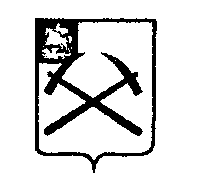 Администрация Городского округа Подольск«____» ____________ 20___г.			                                	                   	№ __________________СПРАВКА	Дана ______________________________________________________________________ ,                                               (указать фамилию, имя, отчество (при наличии) Заявителя)                                                    	проживающего по адресу: ______________________________________________________ в
                                                 			 (указать адрес места жительства заявителя)

том, что он/она/несовершеннолетний __________________________________________________(фамилия, имя, отчество (при наличии) несовершеннолетнего ребенка Заявителя) ______________________ участие в приватизации жилого муниципального жилого помещения  (принимал (-а)/не принимал (-а))по адресу :________________________________________________________________	                                    (указать адрес жилого помещения)	___Председатель Комитета          _______________  ______________    _____________________              (должность уполномоченного лица Администрации)                         (подпись)                        (расшифровка подписи)Приложение № 4 к Административному регламентуФорма решения об отказе в предоставлении Муниципальной услугиКому: ____________________________________________________________________________   (фамилия, имя, отчество (при наличии) Заявителя) РЕШЕНИЕ об отказе в выдаче справки об участии (неучастии) в приватизации жилых муниципальных помещенийот «__»_____________20__г.                                                   №______________________Комитетом имущественных и земельных отношений Администрации Городского округа Подольск принято решение об отказе в выдаче Вам справки об участии(неучастии) в приватизации жилых муниципальных помещений по следующей (им) причине (ам): Вы вправе повторно обратиться в Администрацию с заявлением о предоставлении Муниципальной услуги после устранения указанных нарушений.Данный отказ может быть обжалован в досудебном порядке путем направления жалобы в Администрация в соответствии с разделом V Административного регламента, а также в судебном порядке.______Председатель Комитета                         _____   _______________     ____________________              (должность уполномоченного лица Администрации)                           (подпись)                             (расшифровка подписи)Приложение № 5 к Административному регламентуСписок нормативных актов, в соответствии с которыми осуществляется предоставление Муниципальной услуги Конституция Российской Федерации; Федеральный закон от 27.07.2010 № 210-ФЗ «Об организации предоставления государственных и муниципальных услуг»; Федеральный закон от 27.07.2006 № 152-ФЗ «О персональных данных»;Федеральный закон от 06.04.2011 № 63-ФЗ «Об электронной подписи»;Федеральный закон от 06.10.2003 № 131-ФЗ «Об общих принципах организации местного самоуправления в Российской Федерации»;Закон Российской Федерации от 04.07.1991 № 1541-1 «О приватизации жилищного фонда в Российской Федерации»;Жилищный кодекс Российской Федерации;Постановление Правительства Российской Федерации от 16.05.2011 № 373 «О разработке и утверждении административных регламентов осуществления государственного контроля (надзора) и административных регламентов предоставления государственных услуг»;Постановление Правительства Московской области от 25.04.2011 № 365/15 «Об утверждении Порядка разработки и утверждения административных регламентов исполнения государственных функций и административных регламентов предоставления государственных услуг центральными исполнительными органами государственной власти Московской области, государственными органами Московской области».Приложение № 6 к Административному регламентуФорма заявления о предоставлении Муниципальной услуги
В Администрацию _______________________(указать наименование Администрации)(фамилия, имя, отчество (при наличии))Телефон: ______________________________________Электронная почта: _________________________ЗАЯВЛЕНИЕПрошу предоставить справку об участии (неучастии) ________________________________________ ___________________________________________________________________ в приватизации жилого(фамилия, имя, отчество (при наличии) лица в отношении которого запрашивается справка, либо несовершеннолетнего ребенка, в случае если справка запрашивается на ребенка)
муниципального помещения по адресу:__________________________________________________________         Фамилию, имя, отчество ____________________________________________(изменял (-а)/не изменял (-а))В случае изменения фамилии, имени, отчества указать сведения о фамилии, имени и отчестве ранее носивших лицом в отношении которого запрашивается справка.____________________________________________________________________________________________ К заявлению прилагаю документы:1) _________________________________________________________________________________;2) _________________________________________________________________________________;3) _________________________________________________________________________________;         На обработку моих персональных данных, содержащихся в заявлении и прилагаемых к нему документах, в соответствии с Федеральным законом от 27.07.2006 № 152-ФЗ «О персональных данных» 
(с последующими изменениями) автоматизированной, а также без использования средств автоматизированной обработки, согласен (согласна).    «______»___________20___г.              ______________________     ____________________                                                                                             (Ф.И.О. заявителя полностью)                          (подпись заявителя)Приложение № 7 к Административному регламентуОписание документов, необходимых для предоставления Муниципальной услугиПриложение № 8 к Административному регламентуФорма решения об отказе в приеме документов, необходимых для предоставления Муниципальной услугиКому:___________________________(фамилия, имя, отчество Заявителя)РЕШЕНИЕ об отказе в приеме документов, необходимых для предоставления Муниципальной услуги Комитетом имущественных и земельных отношений Администрации Городского округа Подольск принято решение об отказе в приеме документов, необходимых для предоставления Муниципальной услуги: «Оформление справки об участии (неучастии) в приватизации жилых муниципальных помещений» по следующему (им) основанию (ям): Дополнительно информируем:________________________________________________________________________________ 
 (указывается информация, необходимая для устранения причин отказа в приеме и регистрации документов, необходимых для предоставления Муниципальной услуги, а также иная дополнительная информация при наличии)._____Председатель Комитета   _______________   ______________    ____________________              (должность уполномоченного лица Администрации)                     (подпись)                       (расшифровка подписи)                                                                           «______»_____________20___г.Приложение № 9 к Административному регламентуПеречень и содержание административных действий, составляющих административные процедурыПорядок выполнения административных действий при обращении Заявителя посредством РПГУ2. Рассмотрение документов и принятие решения о подготовке результата предоставления Муниципальной услуги;3 Оформление результата предоставления Муниципальной услуги;4. Выдача результата предоставления Муниципальной услуги ЗаявителюПриложение №10 к Административному регламенту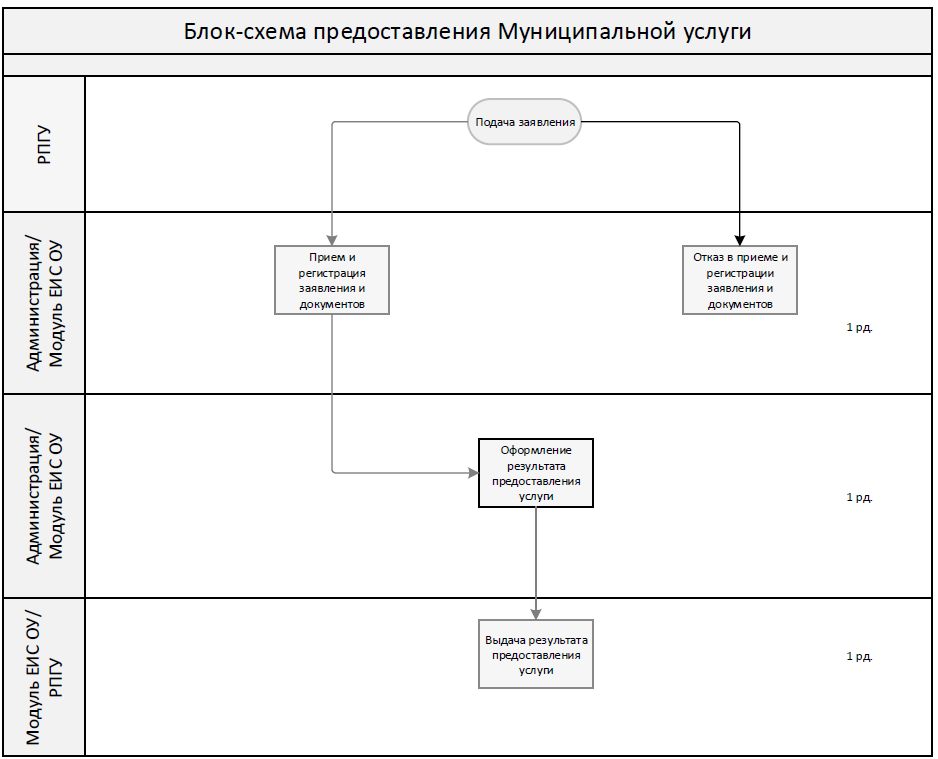 Заявление запрос о предоставлении Муниципальной услуги, представленный любым предусмотренным Административным регламентом способом.Заявитель, зарегистрированный в ЕСИА лицо, обращающееся с заявлением о предоставлении Муниципальной услуги, имеющее учетную запись в ЕСИА, прошедшую проверку, а личность пользователя подтверждена надлежащим образом (в любом из центров обслуживания Российской Федерации или МФЦ Московской области). Заявитель, незарегистрированный в ЕСИА лицо, обращающееся с заявлением о предоставлении Муниципальной услуги, не имеющее учетную запись в ЕСИА, либо зарегистрированный в ЕСИА без прохождения проверки, и подтверждения личности пользователя надлежащим образом.Личный кабинетсервис РПГУ, позволяющий Заявителю получать информацию о ходе обработки заявлений, поданных посредством РПГУ.Органы власти государственные органы, участвующие в предоставлении государственных и муниципальных услуг.Органы местного самоуправленияорганы местного самоуправления Московской области, участвующие в предоставлении государственных и муниципальных услуг.АдминистрацияКомитетМФЦСеть Интернет Администрация Городского округа Подольск;Комитет имущественных и земельных отношений Администрации Городского округа Подольск, предоставляющий Муниципальную услугу.Многофункциональный центр предоставления государственных и муниципальных услуг  Московской области.информационно-телекоммуникационная сеть «Интернет».Файл документа электронный образ документа, полученный путем сканирования документа в бумажной форме.Электронный образ документаУчредитель МФЦэлектронная версия документа, полученная путем сканирования бумажного носителя.орган местного самоуправления, являющийся учредителем многофункционального центра государственных и муниципальных услуг.Понедельник:с 09.00 до 18.00, обеденный перерыв с 13.00 до 13.48Вторник:с 09.00 до 18.00, обеденный перерыв с 13.00 до 13.48Средас 09.00 до 18.00, обеденный перерыв с 13.00 до 13.48Четверг:с 09.00 до 18.00, обеденный перерыв с 13.00 до 13.48Пятница:с 09.00 до 17.00, обеденный перерыв с 13.00 до 13.48Субботавыходной деньВоскресенье:выходной день№ пунктаНаименование основания для отказа в соответствии с Административным регламентомРазъяснение причин отказа в предоставлении муниципальной услуги 13.2.1.Наличие противоречивых сведений в Заявлении и приложенных к нему документахУказать исчерпывающий перечень противоречий между заявлением и приложенным к нему документов 13.2.2.Несоответствие Заявителя, категории указанной в пункте 2.1 Административного регламента.Указать основания такого вывода 13.2.3.Несоответствие документов, указанных в пункте 10.1. Административного регламента, по форме или содержанию требованиям законодательства Российской Федерации.Указать исчерпывающий перечень документов и нарушений применительно к каждому документу со ссылкой на соответствующие нормативные правовые акты. 13.2.4.Заявление подано лицом, не имеющим полномочий представлять интересы Заявителя.Указать основания такого вывода13.3.Отзыв заявления на предоставление услуги по инициативе Заявителя.Не требуетсяКласс документаВиды документаОбщие описания документовПри подаче через РПГУЗаявлениеЗаявлениеЗаявление должно быть оформлено по форме, указанной в Приложении № 6 к Административному регламенту.При подаче заполняется интерактивная форма заявления.Документ, удостоверяющий личностьПаспорт гражданина Российской Федерации Паспорт должен быть оформлен в соответствии с Постановлением Правительства Российской Федерации от 8 июля 1997 г. № 828 «Об утверждении Положения о паспорте гражданина Российской Федерации, образца бланка и описания паспорта гражданина Российской Федерации».При подаче предоставляется электронный образ документаДокумент, удостоверяющий личностьПаспорт гражданина СССР Образец паспорта гражданина Союза Советских Социалистических Республик и описание паспорта утверждены постановлением Совмина СССР от 28.08.1974 № 677 «Об утверждении Положения о паспортной системе в СССР».Вопрос о действительности паспорта гражданина СССР образца 1974 года решается в зависимости от конкретных обстоятельств (постановление Правительства Российской Федерации от 24.02.2009 № 153 «О признании действительными до 1 июля 2009 г. паспортов гражданина СССР образца 1974 года для некоторых категорий иностранных граждан и лиц без гражданства»)Предоставляется электронный образ документаДокумент, удостоверяющий личностьСвидетельство о рождении ребёнка (в случае получения справки на детей)Свидетельство о рождении – свидетельство о государственной регистрации акта гражданского состояния – факта рождения ребёнка. В этом документе содержится информация об имени ребёнка, дате его рождения, а также именах его родителей.Предоставляется электронный образ документаДокумент, удостоверяющий личностьВременное удостоверение личности гражданина Российской Федерации Форма утверждена приказом МВД России от 13.11.2017 № 851 «Об утверждении Административного регламента Министерства внутренних дел Российской Федерации по предоставлению государственной услуги по выдаче, замене паспортов гражданина Российской Федерации, удостоверяющих личность гражданина Российской Федерации».Предоставляется электронный образ документаДокумент, удостоверяющий личностьВоенный билетФормы установлены Инструкцией по обеспечению функционирования системы воинского учета граждан Российской Федерации и порядка проведения смотров-конкурсов на лучшую организацию осуществления воинского учета, утвержденной приказом Министра обороны Российской Федерации от 18.07.2014 № 495Предоставляется электронный образ документаДокумент, удостоверяющий полномочия представителяДоверенностьДоверенность должна быть оформлена в соответствии с требованиями законодательства и содержать следующие сведения:- ФИО лица, выдавшего доверенность;- ФИО лица, уполномоченного по доверенности;- Данные документов, удостоверяющих личность этих лиц;- Объем полномочий представителя, включающий право на подачу заявления о предоставлении Муниципальной услуги;-Дата выдачи доверенности;- Подпись лица, выдавшего доверенность.Предоставляется электронный образ документаДокумент, удостоверяющий полномочия представителяРаспорядительный акт (распоряжение, приказ, решение, постановление) уполномоченного органа опеки и попечительства о назначении опекуна (попечителя)Распорядительный акт должен содержать:- наименование уполномоченного органа опеки и попечительства;- реквизиты распорядительного акта (дата, номер);- фамилию, имя, отчество лица, назначенного опекуном (попечителем);- фамилия, имя, отчество лица, которому назначен опекун (попечитель);- подпись руководителя уполномоченного органа.Предоставляется электронный образ документаДокумент, удостоверяющий полномочия представителяОпекунское удостоверение (для опекунов несовершеннолетнего и недееспособного лица) Документ должен содержать:- наименование уполномоченного органа, выдавшего доверенность (удостоверение);- серию и (или) номер документа;- фамилию, имя, отчество лица, которому выдан документ;- фамилию, имя, отчество опекаемого (подопечного);- дату выдачи, подпись уполномоченного лица, выдавшего документ, печать;Предоставляется электронный образ документаДокумент, удостоверяющий полномочия представителяПопечительское удостоверение (для попечителей несовершеннолетнего или ограниченно дееспособного лица)Документ должен содержать:- наименование уполномоченного органа, выдавшего доверенность (удостоверение);- серию и (или) номер документа;- фамилию, имя, отчество лица, которому выдан документ;- фамилию, имя, отчество опекаемого (подопечного);- дату выдачи, подпись уполномоченного лица, выдавшего документ, печать;Предоставляется электронный образ документаДокумент, подтверждающий изменение фамилии, имени, отчестваСвидетельство о заключении бракаДокумент установленной формы содержащий фамилию (до и после заключения брака), имя, отчество, дату и место рождения, гражданство и национальность (если это указано в записи акта о заключении брака) каждого из лиц, заключивших брак, дату заключения брака, дату составления и номер записи акта о заключении брака, место государственной регистрации заключения брака (наименование органа записи актов гражданского состояния), дату и место выдачи свидетельства о заключении брака (наименование органа записи актов гражданского состояния).Предоставляется электронный образ документаДокумент, подтверждающий изменение фамилии, имени, отчестваСвидетельство о перемене имени (в случае если такое изменение производилось)Документ установленной формы содержащий сведения о фамилии, имени, отчестве (до и после их перемены), дате и месте рождения, гражданстве, национальности (если это указано в записи акта о перемене имени) лица, переменившего имя, дате составления и номер записи акта о перемене имени, месте государственной регистрации перемены имени (наименование органа записи актов гражданского состояния, которым произведена государственная регистрация перемены имени), дате и месте выдачи свидетельства о перемене имени (наименование органа записи актов гражданского состояния).Предоставляется электронный образ документа№ пункта Административного регламентаНаименование основания для отказа в соответствии с Административным регламентомРазъяснение причин отказа в приеме12.1.1.Обращение за предоставлением иной Муниципальной услуги.Указать орган предоставляющий услугу, указать информацию о его месте нахождении 12.1.2.Заявителем представлен неполный комплект документов, необходимых для предоставления Муниципальной услуг.Указать исчерпывающий перечень документов непредставленных Заявителем 12.1.3.Документы, необходимые для предоставления Муниципальной услуги утратили силу.Указать исчерпывающий перечень документов, утративших силу.12.1.4.Документы содержат подчистки и исправления текста, не заверенные в порядке, установленном законодательством Российской Федерации.Указать исчерпывающий перечень документов, содержащих подчистки и исправления текста, не заверенные в порядке, установленном законодательством Российской Федерации.12.1.5.Документы содержат повреждения, наличие которых не позволяет в полном объеме использовать информацию и сведения, содержащиеся в документах для предоставления Муниципальной услугиУказать исчерпывающий перечень документов, содержащих повреждения с указанием на повреждение.12.1.6.Некорректное заполнение обязательных полей в форме интерактивного запроса на РПГУУказать поля заявления, не заполненные Заявителем либо заполненные не в полном объеме, либо с нарушением требований установленными настоящим Административным регламентом12.1.7.Представление электронных образов документов посредством РПГУ, не позволяет в полном объеме прочитать текст документа и/или распознать реквизиты документаУказать исчерпывающий перечень электронных образов документов, не соответствующих указанному критерию  12.1.8.Подача заявления и иных документов в электронной форме, подписанных с использованием электронной подписи, не принадлежащей Заявителю или представителю ЗаявителяУказать основания такого вывода1.	Прием и регистрация заявления и документов, необходимых для предоставления Муниципальной услуги1.	Прием и регистрация заявления и документов, необходимых для предоставления Муниципальной услуги1.	Прием и регистрация заявления и документов, необходимых для предоставления Муниципальной услуги1.	Прием и регистрация заявления и документов, необходимых для предоставления Муниципальной услуги1.	Прием и регистрация заявления и документов, необходимых для предоставления Муниципальной услугиМесто выполнения процедуры/ используемая ИСАдминистративные действияСредний срок выполненияТрудоемкостьСодержание действияРПГУ/Модуль ЕИС ОУПрием и предварительная проверка документов, регистрация или отказ в регистрации заявления о предоставлении Муниципальной услуги, проверка соответствия представленных документов обязательным требованиям к ним 1 рабочий день  15 минут Заявитель авторизуется на РПГУ посредством ЕСИА и направляет Заявление и документы, необходимые для предоставления Муниципальной услуги в электронной форме посредством прикрепления к Заявлению электронных образов оригиналов документов, указанных в п. 10.1. настоящего Административного регламента Заявление и прилагаемые документы поступают в интегрированную с РПГУ ЕИС ОУ. Место выполнения процедуры/используемая ИСАдминистративные действияСредний срок выполненияТрудоемкостьСодержание действияМодуль ЕИС ОУПроверка отсутствия или наличия оснований для отказа в предоставлении Муниципальной услуги, подготовка результата муниципальной услуги1 рабочий деньРаботник Комитета имущественных и земельных отношений Администрации Городского округа Подольск на основании представленных Заявителем документов, а также на основании имеющихся сведений в Комитете имущественных и земельных отношений Администрации Городского округа Подольск определяет возможность предоставления Муниципальной услуги. При наличии оснований для отказа в предоставлении Муниципальной услуги уполномоченный работник Комитета имущественных и земельных отношений Администрации Городского округа Подольск подготавливает проект Решения по форме, являющейся Приложением № 4 к Административному регламенту При отсутствии оснований для отказа в предоставлении Муниципальной услуги уполномоченным работником осуществляется проверка участия либо неучастия Заявителя в приватизации по адресу муниципального жилого помещения указанного гражданина, а так же по фамилии, имени и отчеству в соответствии с документами предоставленными гражданином, после чего  подготавливается Справка по форме, в соответствии с Приложением № 3 к Административному регламенту, с учетом сведений представленных заявителем, а так же сведений имеющихся в распоряжении Комитета имущественных и земельных отношений Администрации Городского округа Подольск.Решение, либо Справка вносится в Модуль ЕИС ОУМесто выполнения процедуры/используемая ИСАдминистративные действияСредний срок выполненияТрудоемкостьСодержание действияМодуль ЕИСОУ Рассмотрение результата предоставления муниципальной услуги 1 рабочий деньУполномоченное должностное лицо Комитета имущественных и земельных отношений Администрации Городского округа Подольск рассматривает проект результата Муниципальной услуги – Решение, либо Справку на предмет соответствия требованиям Административного регламента, полноты и качества предоставления Муниципальной услуги, а также осуществляет контроль сроков предоставления Муниципальной услуги  Модуль ЕИСОУ Внесение в Модуль ЕИСОУ 15 минутИнформация о предоставлении Муниципальной услуги фиксируется в Модуле ЕИС ОУМесто выполнения процедуры/используемая ИСАдминистративные действияСредний срок выполненияТрудоемкостьСодержание действияМодуль ЕИС ОУ/РПГУВыдача или направление результата предоставления Муниципальной услуги Заявителю1 рабочий день 15минутРаботник Комитета имущественных и земельных отношений Администрации Городского округа Подольск направляет результат предоставления Муниципальной услуги Заявителю:Результат предоставления Муниципальной услуги направляется в Личный кабинет Заявителя на РПГУ в виде экземпляра электронного образа документа, подписанного ЭП уполномоченного лица  Комитета имущественных и земельных отношений Администрации Городского округа Подольск.